Whole Lot of Blue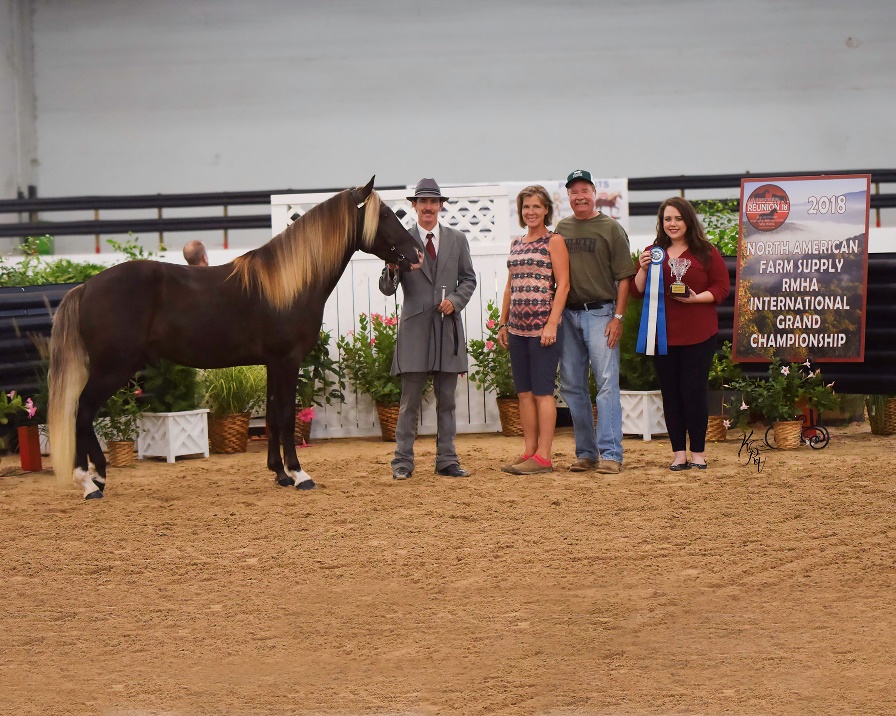 Registered:  RMHA and KMSHA      Whole Lot of Blue is a young, chocolate stallion born May 8, 2016.  He is owned by Steve & Susan Heuslein.  “Blue” was born and bred in Kentucky and is an excellent horse to compete in the KHBIF program.  Not only is he beautiful but he is supremely well gaited.  See his 2018 accomplishments below his pedigree.  If you are looking for a phenomenal stallion to cross with your mares in 2020 and beyond, contact Charlie DeAtley at Stoner Ridge Farm for more information 859.749.8982 or email charlied8282@gmail.com.Whole Lot of Blue Pedigree2018 AccomplishmentsRMHA International 2 YO Conformation winnerRMHA International 2 YO & Under Champion Conformation winnerTobeSam Clemon’s TimTuttle StockBlue Mountain RumboSmith’s GingerMerry Go BlueMisty LadySun’s Merry Ella BCopper (Lacy’s)UnknownDenniston’s SusieUnknownWhole Lot of BlueTaulbee’s MareBuckieUnknownChoco DockDockPence’s Blue BoyFonzieBlueberry WineLorraineRocky Mountain StockRocky Mountain StockBlue Mountain TipBlue Mountain RumboBlue Mtn. Red WineSpookieAppletteDockEbony Delight